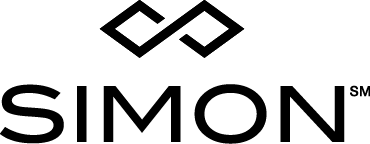 For more information:Becca Meyer/Laurel HaislipBRAVE Public Relations404-233-3993bmeyer@bravepublicrelations.com/lhaislip@bravepublicrelations.com **MEDIA ADVISORY**Washington D.C.-area Simon centers prepare for the most anticipated shopping weekend of the year with extended hours and entertainmentWASHINGTON, D.C. (November 14, 2017) – Simon (NYSE:SPG), a global leader in premier shopping, dining and entertainment destinations, announced today extra festive holiday hours for the Washington D.C.-area centers to accommodate the needs of shoppers during Thanksgiving weekend. Guests at Clarksburg Premium Outlets, Fashion Centre at Pentagon City, Hagerstown Premium Outlets, Leesburg Corner Premium Outlets, Queenstown Premium Outlets and St. Charles Towne Center can expect the following hours and special events!Clarksburg Premium Outlets22705 Clarksburg Road / 240.702.0733 / Facebook / Twitter / InstagramMedia Contact: Becca Meyer 678.438.2365Thursday, November 23:	6 p.m.-midnight Friday, November 24: 		Midnight-10 p.m.Saturday, November 25: 	8 a.m.-10 p.m.Sunday, November 26: 		9 a.m.-8 p.m.On November 25 and 26, families can expect a variety of holiday entertainment, including holiday stilt walkers, carolers and more. In addition fashionistas can find enormous savings while shopping brands, such as Under Armour, kate spade new york, Ugg Australia and more!Fashion Centre at Pentagon City1100 S Hayes St. / 703-415-2401 / Facebook / Twitter / InstagramMedia Contact: Jennifer Walker 678.938.3667 Thursday, November 23:	6 p.m.-11 p.m. Friday, November 24:		7 a.m.-9:30 p.m.Saturday, November 25:	10 a.m.-9:30 p.m.Sunday, November 26:		11 a.m.-6 p.m.From 7 – 11 a.m. on November 24, shoppers who spend $150 or more can reach into Santa’s Gift Bag for a prize! For more information, please visit Simon Guest Services on the mall’s Metro Level. Fashionistas can also look forward to shopping top brands, including Armani Exchange, Superdry, and ELOQUII. Hagerstown Premium Outlets495 Premium Outlets Boulevard / 301-790-0300 / Facebook / Twitter / InstagramMedia Contact: Becca Meyer 678.438.2365Thursday, November 23:	6 p.m.-midnightFriday, November 24: 		Midnight-10 p.m.Saturday, November 25: 	8 a.m.-10 p.m.Sunday, November 26: 		9 a.m.-8 p.m.Shoppers can look forward to a variety of holiday entertainment throughout Black Friday weekend, including a DJ, strolling holiday characters, carolers and more! In addition, families can find additional savings on sought-after brands, such as The North Face, kate spade new york and Under Armour, Leesburg Corner Premium Outlets241 Fort Evans Road NE / 703-737-3071 / Facebook / Twitter / InstagramMedia Contact: Becca Meyer 678.438.2365Thursday, November 23:	6 p.m.-midnightFriday, November 24: 		Midnight-10 p.m. Saturday, November 25:	8 a.m.-10 p.m.Sunday, November 26:		9 a.m.-8 p.m.A DJ will be spinning rocking holiday tunes from midnight-3 a.m. on Black Friday as shoppers find premium savings at Burberry, Michael Kors, Jos. A. Bank and more! Queenstown Premium Outlets441 Outlet Center Drive / 410-827-8699 / Facebook / Twitter / InstagramMedia Contact: Laurel Haislip 404.536.6618Thursday, November 23:	6 p.m.-midnightFriday, November 24: 		6 a.m.-10 p.m.Saturday, November 25: 	8 a.m.-10 p.m. Sunday, November 26: 		10 a.m.-8 p.m. On November 25, shoppers are invited to snap a photo with Santa and Mrs. Claus from noon-4 p.m. or groove to holiday sounds from Harmony on the Bay from 1-3 p.m. while shopping top brands, including Nike Factory Store, Kay Jewelers Outlet and St. John. St. Charles Towne Center11110 Mall Circle / 301-870-6997 / Facebook / Twitter / InstagramMedia Contact: Laurel Haislip 404.536.6618 Thursday, November 23:	 6 p.m.-1 a.m.Friday, November 24: 		 6 a.m.-10 p.m.Saturday, November 25:	 8 a.m.-10 p.m.Sunday, November 26: 		 10 a.m.-7 p.m.Shoppers can expect live holiday entertainment from local musical groups while perusing a variety stores, such as Dick’s Sporting Goods, H&M, The Children’s Place and more to find gifts for everyone on the nice list. For more information about Simon centers, including holiday hours and events, visit the respective center’s website or simon.com ###